Акция «Далевский диктант – 2016»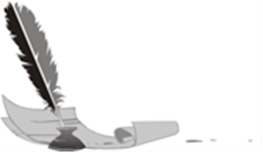 Задания для 5-6 классовВерю, что за мой труд меня будут помнить мои потомки – многие поколения русских людей.									В.И. Даль.I вариант. Напишите диктант. II вариант. Напишите диктант и выполните задание.III вариант. Прочитайте отрывок из повести о В.И. Дале «Собирал человек слова» и выполните задания.Подвиги бывают разные... Даль сорок лет готовился к своему подвигу. Подвиг Даля не укладывался в мгновение, и в час, и в месяц не укладывался, был долог, упорен, – тяжелый, бесконечный труд.Даль собрал за свою жизнь больше двухсот тысяч слов. Если их просто выписать столбиком, понадобится четыреста пятьдесят обыкновенных ученических тетрадей в линейку. Но Даль еще объяснял каждое слово, подыскивал близкие ему по смыслу, приводил примеры.Даль один собрал вдвое больше слов, чем целое отделение академиков... Какое счастье, что довелось Далю колесить по Руси, менять профессии, изучать ремесла, встречать на пути своем тысячи разных людей. Какое счастье, что путь к словарю не лег перед Далем прямым, наезженным трактом. Не то, могло случиться, и словаря бы не было. (99 слов) (М.Булатов, В.Порудоминский)Задание 1. Какие слова употребляются в переносном значении?
2. Подберите синонимы к словам труд, путь.
3. Прочитайте словарную статью:
Подвиг, -а, м. Героический, самоотверженный поступок. Совершить п. Воинский п. Трудовой п. П. во славу родины.
Запишите предложение: Подвиг – это...
4. Запишите два  абзаца, вставьте пропущенные буквы и знаки препинания. Графически объясните орфограммы и знаки препинания.Бе..брежное море слов. (Не) всякому дано узнать их вд..хнуть их зап..х взять в пр..горшню напит..ся ими. Для этого надо бросит..ся в море. Даль бросился. И п..плыл.Жизнь Даля со всеми ее пов..ротами и переменами большое пл..вание в море слов.
Инструкция для учителяВремя проведения – 45 минМаксимальный балл – 10Проверка и оцениваниеI вариант	1.	Диктант проверяется по критериям проверки диктантов.II вариант Диктант проверяется по критериям проверки диктантов. Если ученик за диктант получил отметку «2», то к количеству баллов за грамматическое задание прибавлять только 1 балл.Максимальное количество баллов за грамматическое задание – 5 баллов. Количество баллов за грамматическое задание не должно превышать максимального:            Таким образом, каждый ученик получает за работу «5» - 10 баллов«4» -  9 – 8 баллов«3» - 7 – 5 баллов«2» -  4 балла и нижеIII вариантМаксимальное количество баллов за грамматическое задание – 5 баллов. Количество баллов за грамматическое задание не должно превышать максимального:            № задания1234итогоКол-во баллов11125 баллов№ задания1234итогоКол-во баллов11125 баллов